Publicado en   el 24/07/2014 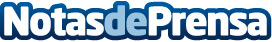 Gio: “Tenemos hambre de triunfos”Datos de contacto:Nota de prensa publicada en: https://www.notasdeprensa.es/gio-tenemos-hambre-de-triunfos Categorias: Fútbol http://www.notasdeprensa.es